『　　 和塾ワーク』６回目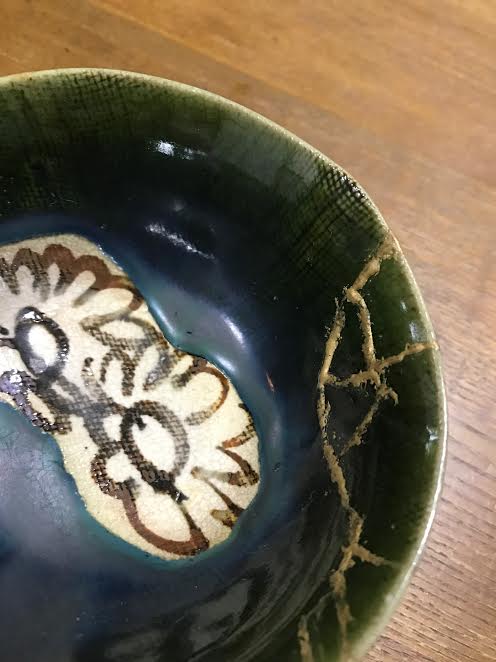 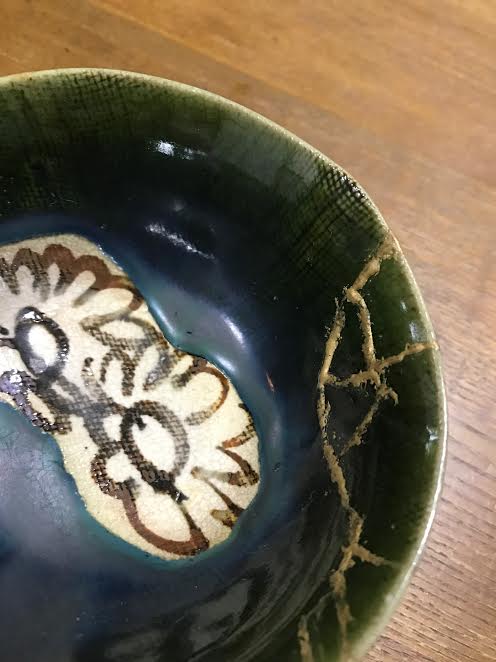 「金継講座」（全2回）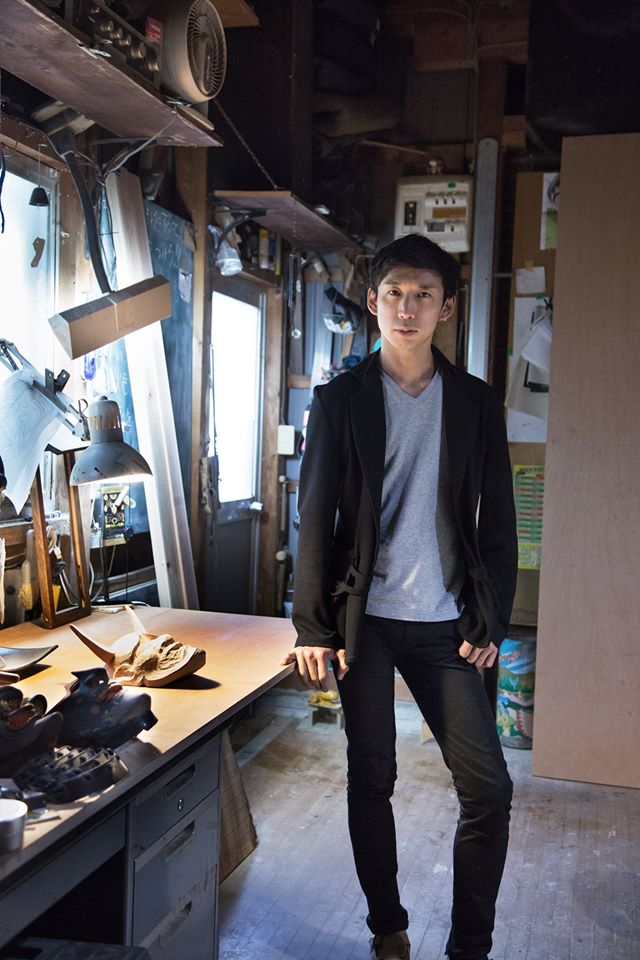 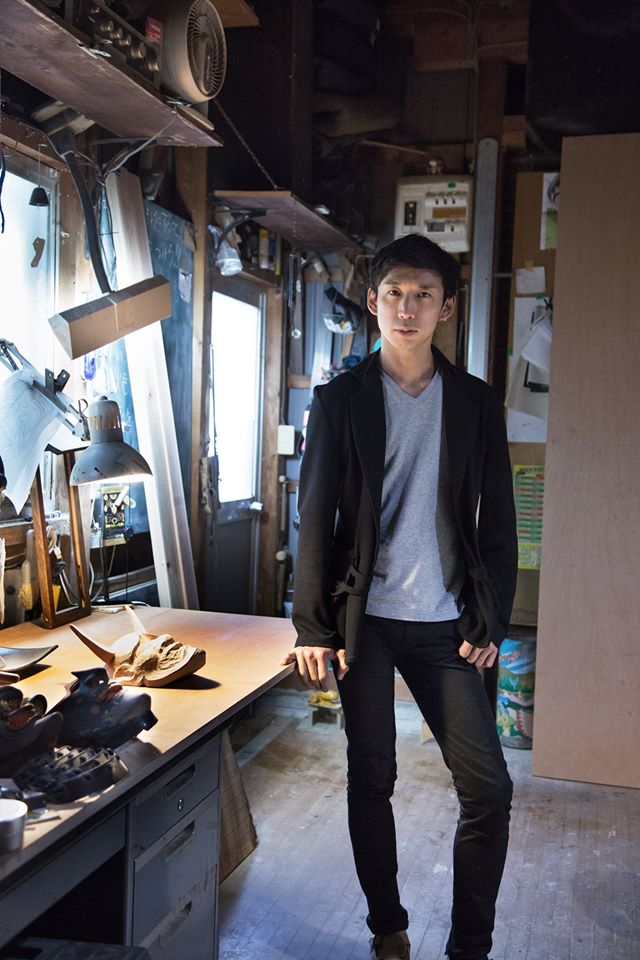 淺野 健一先生（彫刻家）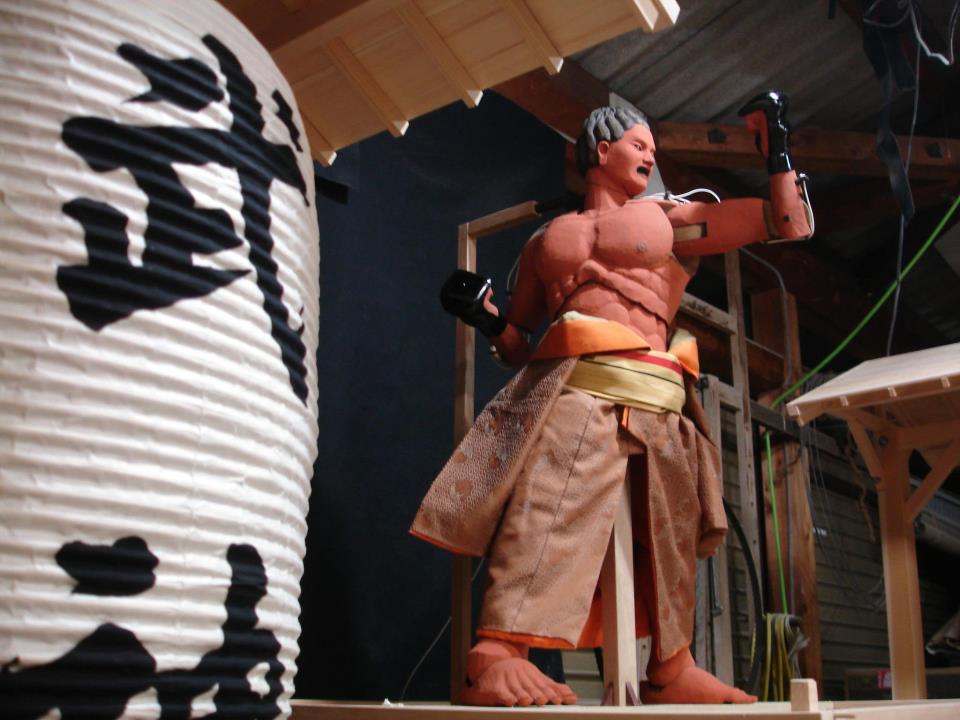 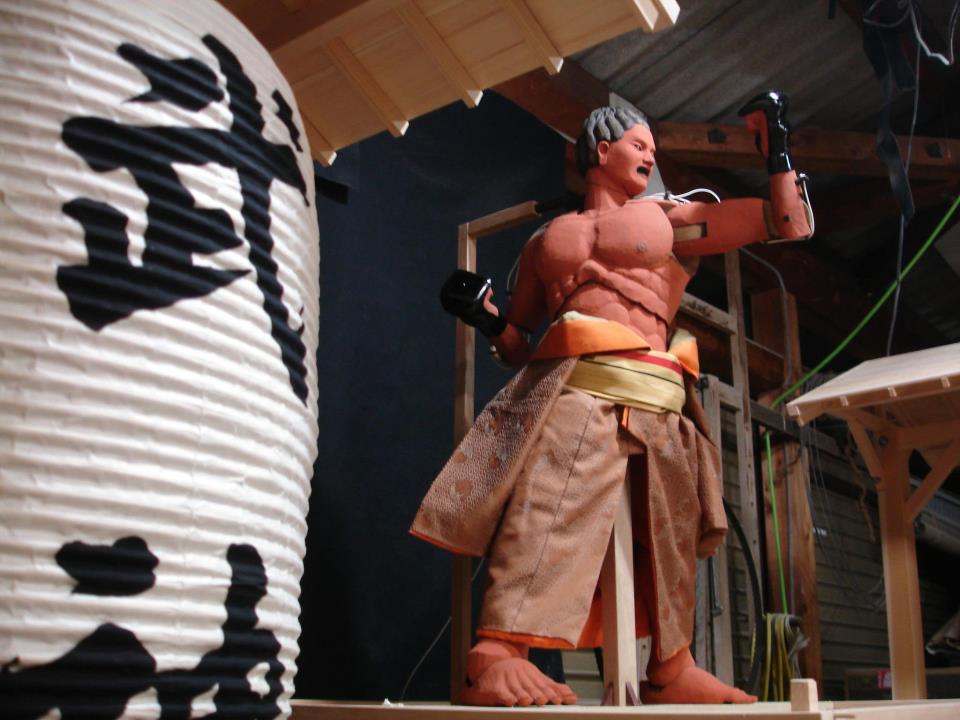 